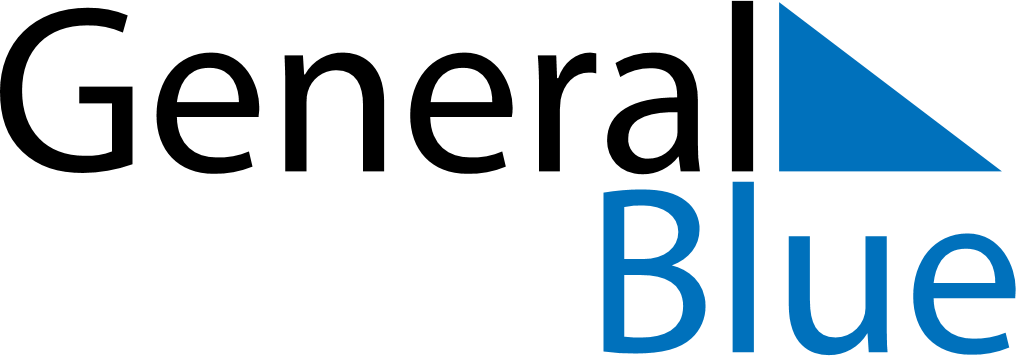 July 2024July 2024July 2024July 2024July 2024July 2024Ulsteinvik, More og Romsdal, NorwayUlsteinvik, More og Romsdal, NorwayUlsteinvik, More og Romsdal, NorwayUlsteinvik, More og Romsdal, NorwayUlsteinvik, More og Romsdal, NorwayUlsteinvik, More og Romsdal, NorwaySunday Monday Tuesday Wednesday Thursday Friday Saturday 1 2 3 4 5 6 Sunrise: 3:48 AM Sunset: 11:32 PM Daylight: 19 hours and 43 minutes. Sunrise: 3:50 AM Sunset: 11:31 PM Daylight: 19 hours and 41 minutes. Sunrise: 3:51 AM Sunset: 11:30 PM Daylight: 19 hours and 38 minutes. Sunrise: 3:53 AM Sunset: 11:28 PM Daylight: 19 hours and 35 minutes. Sunrise: 3:55 AM Sunset: 11:27 PM Daylight: 19 hours and 32 minutes. Sunrise: 3:56 AM Sunset: 11:25 PM Daylight: 19 hours and 29 minutes. 7 8 9 10 11 12 13 Sunrise: 3:58 AM Sunset: 11:24 PM Daylight: 19 hours and 25 minutes. Sunrise: 4:00 AM Sunset: 11:22 PM Daylight: 19 hours and 22 minutes. Sunrise: 4:02 AM Sunset: 11:21 PM Daylight: 19 hours and 18 minutes. Sunrise: 4:04 AM Sunset: 11:19 PM Daylight: 19 hours and 14 minutes. Sunrise: 4:06 AM Sunset: 11:17 PM Daylight: 19 hours and 10 minutes. Sunrise: 4:09 AM Sunset: 11:15 PM Daylight: 19 hours and 6 minutes. Sunrise: 4:11 AM Sunset: 11:13 PM Daylight: 19 hours and 2 minutes. 14 15 16 17 18 19 20 Sunrise: 4:13 AM Sunset: 11:11 PM Daylight: 18 hours and 57 minutes. Sunrise: 4:15 AM Sunset: 11:09 PM Daylight: 18 hours and 53 minutes. Sunrise: 4:18 AM Sunset: 11:07 PM Daylight: 18 hours and 48 minutes. Sunrise: 4:20 AM Sunset: 11:04 PM Daylight: 18 hours and 43 minutes. Sunrise: 4:23 AM Sunset: 11:02 PM Daylight: 18 hours and 39 minutes. Sunrise: 4:25 AM Sunset: 11:00 PM Daylight: 18 hours and 34 minutes. Sunrise: 4:28 AM Sunset: 10:57 PM Daylight: 18 hours and 29 minutes. 21 22 23 24 25 26 27 Sunrise: 4:30 AM Sunset: 10:55 PM Daylight: 18 hours and 24 minutes. Sunrise: 4:33 AM Sunset: 10:52 PM Daylight: 18 hours and 19 minutes. Sunrise: 4:36 AM Sunset: 10:50 PM Daylight: 18 hours and 13 minutes. Sunrise: 4:38 AM Sunset: 10:47 PM Daylight: 18 hours and 8 minutes. Sunrise: 4:41 AM Sunset: 10:44 PM Daylight: 18 hours and 3 minutes. Sunrise: 4:44 AM Sunset: 10:42 PM Daylight: 17 hours and 57 minutes. Sunrise: 4:46 AM Sunset: 10:39 PM Daylight: 17 hours and 52 minutes. 28 29 30 31 Sunrise: 4:49 AM Sunset: 10:36 PM Daylight: 17 hours and 47 minutes. Sunrise: 4:52 AM Sunset: 10:33 PM Daylight: 17 hours and 41 minutes. Sunrise: 4:55 AM Sunset: 10:31 PM Daylight: 17 hours and 36 minutes. Sunrise: 4:57 AM Sunset: 10:28 PM Daylight: 17 hours and 30 minutes. 